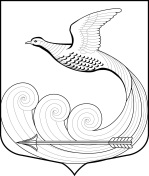 Местная администрациямуниципального образования Кипенское сельское поселениемуниципального образования Ломоносовского муниципального районаЛенинградской областиПОСТАНОВЛЕНИЕот 16 мая 2016 года  № 104д. КипеньО внесении изменений в условия приватизации муниципального имущества, утвержденных постановлением местной администрации МО Кипенское сельское поселение от 21.04.2016 г. № 84 В связи с допущенной технической ошибкой в пункте 10 условий приватизации муниципального имущества, утвержденных постановлением местной администрации МО Кипенское сельское поселение от 21.04.2016 г. № 84, местная администрация МО Кипенское сельское поселение п о с т а н о в л я е т: 1. Внести изменения в п. 10 условий приватизации муниципального имущества,  утвержденных постановлением местной администрации МО Кипенское сельское поселение от 21.04.2016 г. № 84 (далее - «Условия приватизации»), изложив его в следующей редакции:«Начальная цена продажи – 169 000 руб. (основание - отчет № 18/12/02-2015 от 18 декабря 2015 года об оценке рыночной стоимости недвижимого имущества), величина повышения начальной цены ("шаг аукциона") – 5 000 руб., задаток для участия в аукционе – 169 000 руб.».2. Новую редакцию Условий приватизации с внесенными изменениями разместить в извещении об аукционе, размещенном на официальном сайте Российской Федерации – torgi.gov.ru. 3. Настоящее постановление вступает в силу со дня его официального опубликования на официальном сайте МО Кипенское  сельское поселение - кипенское.рф.И.о. главы местной администрации                                                            Р.Р.Удюков